产品介绍：外壳采用高强度铝材，坚固耐用、利于长期恶劣环境工作中散热。采用Impinj性能优异的Indy R2000专用 UHF RFID芯片，具有出色的稳定性和强劲的多标签远距离识别性能；TI ARM嵌入式处理芯片实现高速读取和数据快速运算；同时兼容ISO18000-6C和ISO18000-6B协议，可快速在双协议间切换，实现同时读双协议标签。低功耗、低电压设计思路，保证产品长期安全稳定运行无故障。产品通过国内外权威检测机构认证FCC、CE、无委认证等。是仓储物流供应链、固定资产管理、人员、交通车辆管理、工业生产线制造等行业理想设备之选。产品特性：全面支持符合EPCglobal UHF Class 1 Gen 2 / ISO 18000-6C/ ISO18000-6B标准的电子标签；工作频率860-868MHZ，902-928MHZ(可按不同的国家或地区要求调整)；支持RS232、RS485和TCP/IP及无线网络通讯等多种方式；支持8个SMA天线接口；输出功率达33dbm可调，盘存标签峰值速度，> 700 张/秒；支持主动方式、命令方式、触发方式多种工作模式；读卡蜂鸣和LED状态指示；支持通过通讯接口进行固件的在线升级；读写器提供2路光隔离输入 4路光隔离输出I/O接口，便于产品应用集成产品参数：8端口固定式   安卓系统读写器VF-S08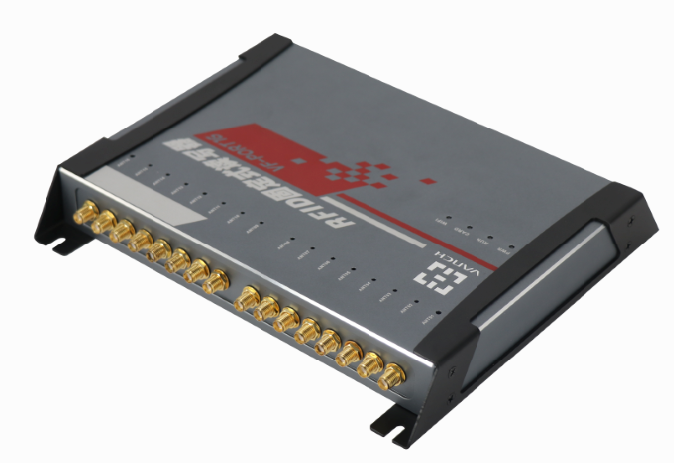 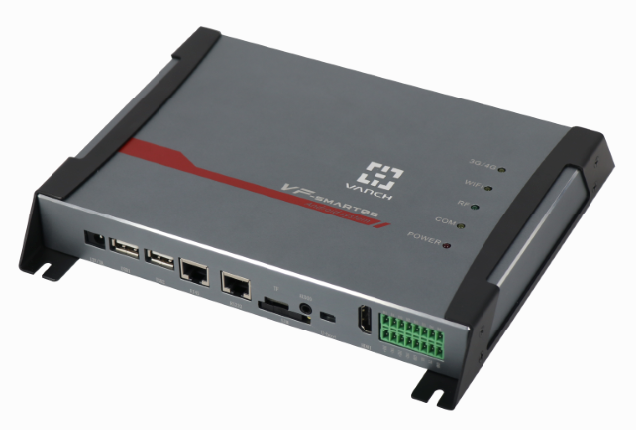 产品型号VF-S08性 能 指 标性 能 指 标频率范围860Mhz – 960Mhz（随国家或地区不同可以调整）工作区域支持US, Canada and other regions following U.S. FCC Europe and other regions following ETSI EN 302 208 with & without LBT regulationsMainland ChinaJapan规KoreaMalaysiaTaiwan调频方式广谱调频（FHSS）或定频，可软件设置射频输出20-33dBm可调；50欧负载盘存标签峰值速度> 700 张/秒 标签缓存区800张标签 @ 96 bit EPC标签RSSI支持天线连接保护支持射频模块温度监测支持天线数量8个 SMA天线接口可选 通讯接口10M/100M自适应以太网、RS232、USB操作系统安卓7.1（或系统升级）CPURK3288 Cortex-A17四核处理器内存RAM标配2G（4G可选)内置存储器ROMEMMC标配 8G（16G/32G/64G可选)WIFI支持4G可选HDMI支持通信速率串口速率9600～115200bps，RJ45为10M/100Mbps，USB2.0通用输入/输出（GPIO）2路光隔离输入 4路光隔离输出应用软件接口提供API开发包及应用例程标 签 操 作 性 能标 签 操 作 性 能读取距离9dbi天线配置，典型读取距离15-25米（和标签性能有关）空中接口协议EPCglobal UHF Class 1 Gen 2 / ISO 18000-6C/ ISO18000-6B最大接收灵敏度-82 dBm; 最大返回损耗: 10 Dbm机 械 电 气 性 能机 械 电 气 性 能尺寸215(长)*185 (宽)*34(高)mm电源配有220V交流输入，＋12V/3A直流输出的电源变换器射频输出接口SMA母头连接器包装后重量1.5KG湿度5% to 95%, 非凝结防护等级IEC IP51工作温度-20 ºC to +60ºC存储温度-20°C to 85°C合规性认证FCC认证、CE认证